COLEGIO CERVANTINO                           PLANIFICACION MENSUAL 2020	Queridos alumnos, nos ha tocado un año difícil para ser el último de  algunos de ustedes, está de más decirles que sé que todas estas medidas las están tomando de la mejor manera; haciendo la cuarentena, y preparando sus asignaturas, si les queda tiempo y ganas acá les dejo recordatorios de la unidad para qué adelanten sus creativos comic. Los estaré esperando con toda la energía puesta, sean responsables, cuídense, nos vemos pronto. 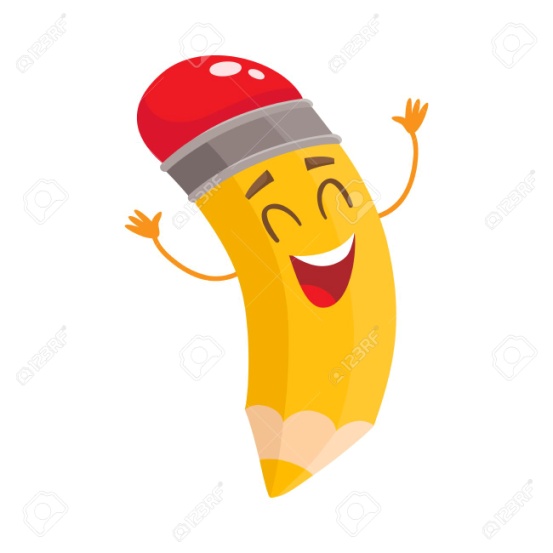 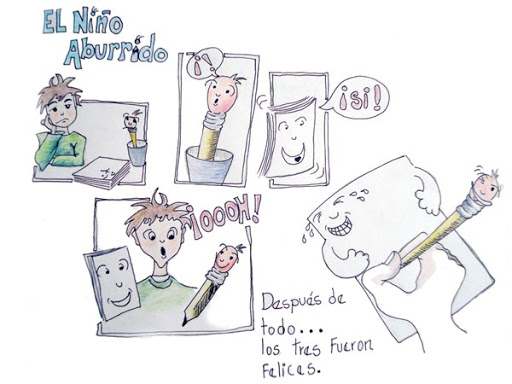 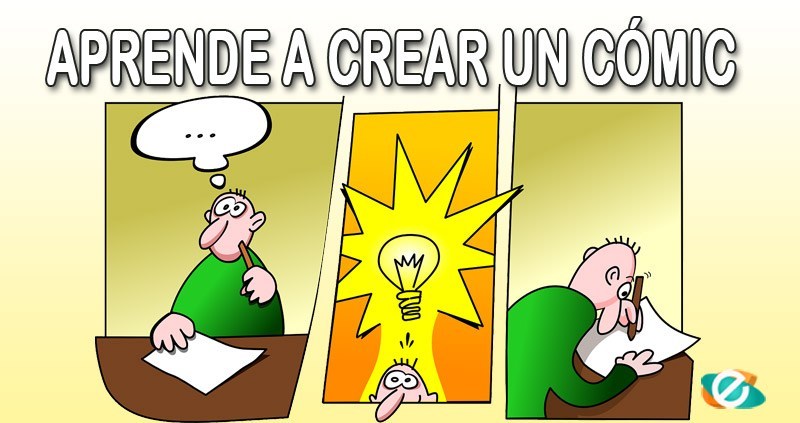 PROFESOR: M.SOLEDAD RODRÍGUEZ HERRERA   CURSO: 3° Y  4° MEDIOS PLAN COMUN.PROFESOR: M.SOLEDAD RODRÍGUEZ HERRERA   CURSO: 3° Y  4° MEDIOS PLAN COMUN.UNIDAD: EXPERIMENTANDO Y DECIDIENDO PARA CREARASIGNATURA: ARTES VISUALES   MES : MARZO ABRILSUB UNIDAD:CREACIÓN DE COMIC , DESDE LA PERSPECTIVA PERSONAL; LENGUAJES GRÁFICOS Y PICTÓRICOS: COMICSUB UNIDAD:CREACIÓN DE COMIC , DESDE LA PERSPECTIVA PERSONAL; LENGUAJES GRÁFICOS Y PICTÓRICOS: COMIC